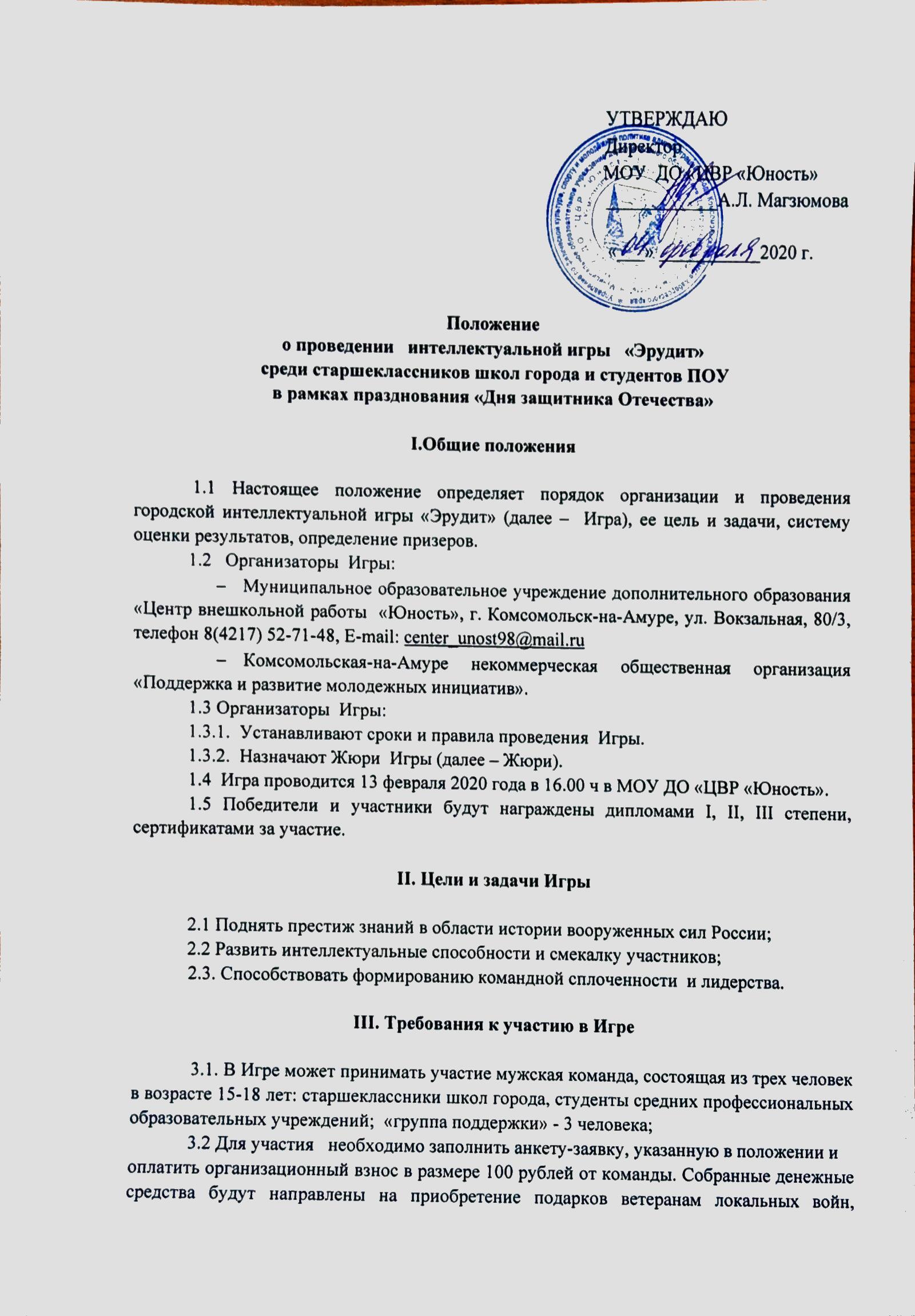  участникам трудового фронта, проживающим в Краевом доме ветеранов в рамках акции «Доброе сердце»  ко Дню защитника Отечества.IV. Порядок подачи заявок для участия в Игре	 4.1. Для участия в Игре необходимо подать заявку на участие до 11.02.2020 г. (9.00-18.00 ч) на электронную почту МОУ ДО «Центр внешкольной работы «Юность», Е-mail: center_unost98@mail.ru с пометкой «Игра «Эрудит».Куратор: Королева Наталья Владимировна, тел. 8962 288 47 82 4.2. Заявка на участие (Приложение 1) должна содержать необходимую информацию о команде: название команды; фамилию и имя участников, указать капитана; наименование образовательного учреждения; Ф.И.О. и контактный номер руководителя.   V. Содержание Игры5.1 Игра включает в себя этапы: 	Первый этап – «Исторический». Участникам предлагается презентация с вопросами по истории российского воинства, казачества, истории Великой Отечественной войны. Правильный ответ равен 1 баллу.	Второй этап – «Великие подвиги великих людей России».Участникам предлагается краткая информация о великом человеке России. Из предложенных вариантов выбрать правильный ответ.	Третий этап – «Битва капитанов».Задача капитанов: отгадать военный термин по его определению. Правильный ответ равен 1 баллу. Четвертый этап – «Места воинской славы» Команды должны по описанию понять, о каких местах воинской славы Великой Отечественной Войны 1941-1945 гг. идет речь. Каждый правильный ответ равен 2 баллам.VI.   Награждение участников Партнер Игры «Эрудит»  Кинотеатр «Факел».Победители Игры будут награждены дипломами за I, II, III место и памятными призами, остальные команды  будут награждены сертификатами за участие.Заявкакоманды-участника городской интеллектуальной Игры «Эрудит»в рамках празднования Дня защитника ОтечестваДата проведения: 13 февраля 2020 года1.Название команды2.Фамилия, имя участников команды (указать капитана)1.2.3.3.Наименованиеобразовательногоучреждения4.Ф.И.О., контактный телефон руководителя 